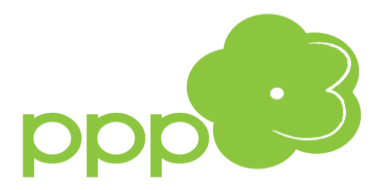 „Grupa wsparcia dla rodziców w sytuacji okołorozwodowej”    _______________________________________________________________________________Dla kogo?Grupa przeznaczona jest dla rodziców dzieci uczęszczających do tutejszej Poradni na „Grupowe zajęcia terapeutyczne dla dzieci z tzw. sytuacji okołorozwodowej” (przed rozstaniem/rozwodem rodziców, w trakcie i po rozwodzie).                                        Dlaczego warto?Rodzice dowiedzą się jak powiedzieć dziecku o rozwodzie, jakie są i jak mogą przebiegać etapy rozwodu oraz jakie uczucia i zachowania wówczas się pojawiają.Będą mieli możliwość podzielenia się z innymi uczestnikami  swoimi doświadczeniami związanymi 
z rozwodem oraz bieżącymi sprawami dotyczącymi swojej rodziny. Otrzymają wsparcie i wiedzę służącą lepszemu funkcjonowaniu w roli rodzica, radzenia sobie z emocjami i trudnymi zachowaniami dziecka.Kiedy?Zajęcia będą obywać się w środy w godzinach 17.30-18.30 (1 h), w pierwszym półroczu 2023/2024. Kto prowadzi?Psycholodzy z Poradni Psychologiczno-Pedagogicznej nr 3:mgr Aleksandra Banasiewicz-Tenerowicz mgr Dorota Ziółek Jak się zapisać?Zainteresowanych rodziców prosimy o kontakt z psychologami prowadzącymi:       aleksandrabanasiewicz@eduwarszawa.pldziolek@eduwarszawa.plSerdecznie zapraszamy